Wir feierten musikalische Weihnachten!Am 21. Dezember 2021 hat sich die Klasse 3a in Weihnachtsstimmung musiziert.Sie bewiesen großes Talent und ein hohes Maß an Kreativität.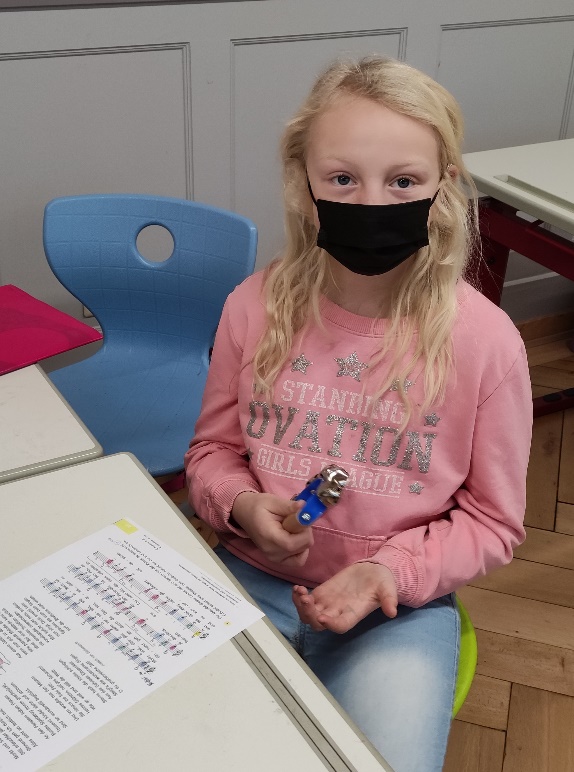 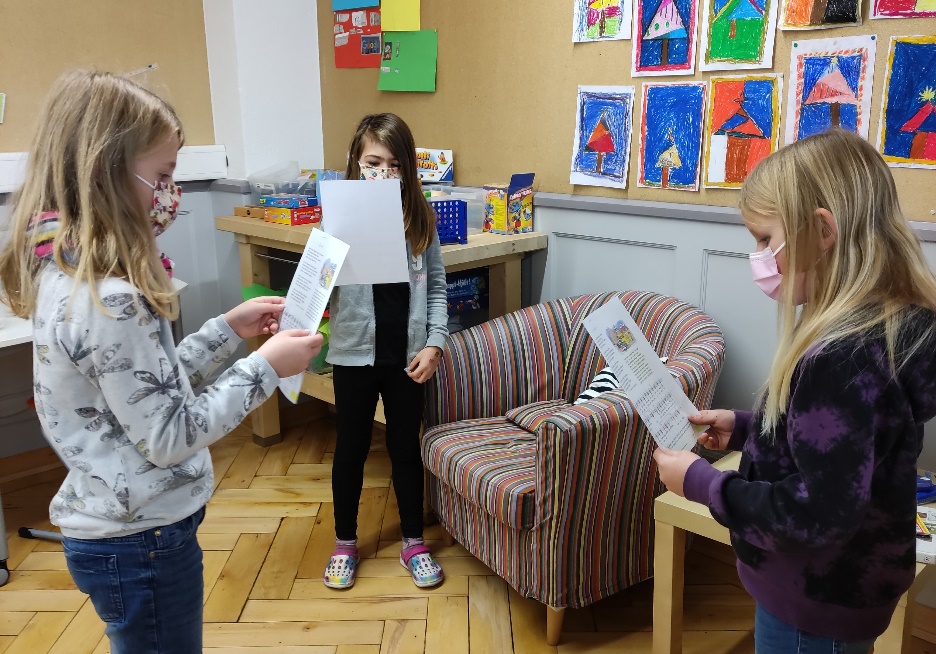 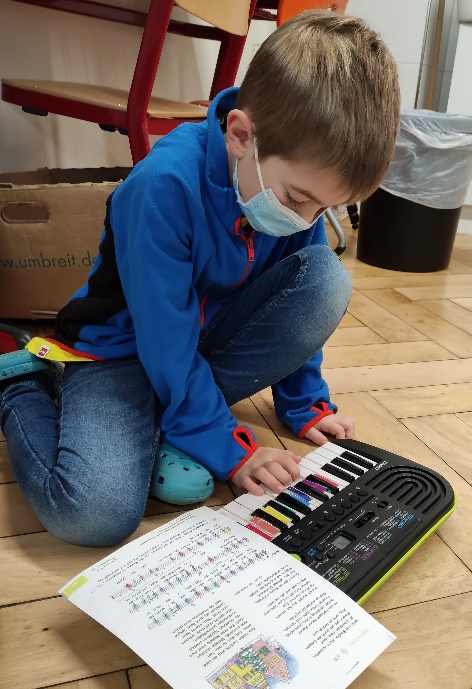 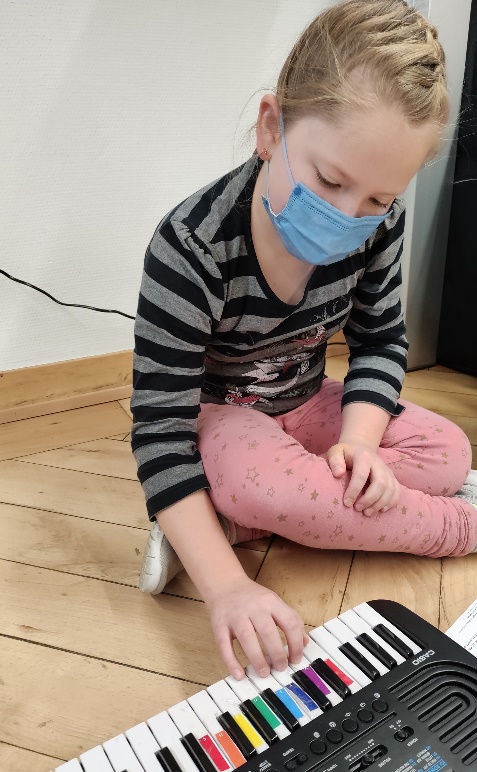 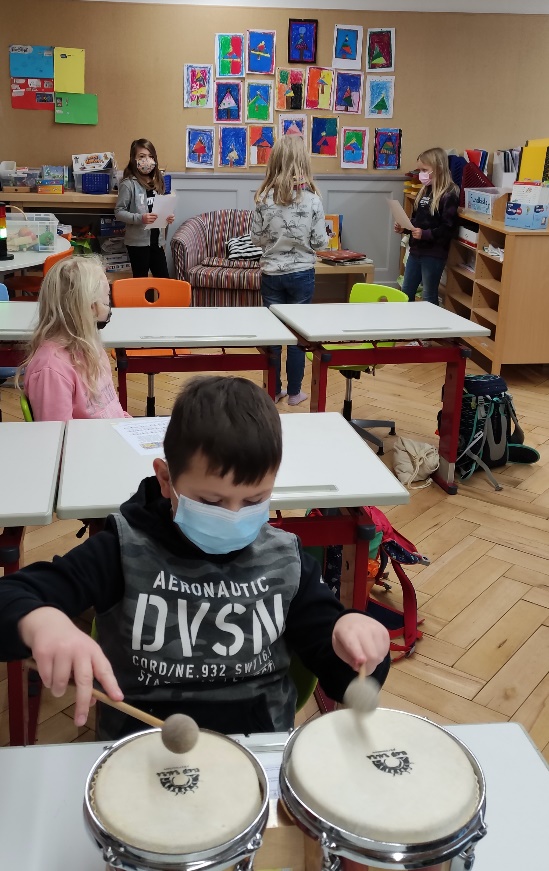 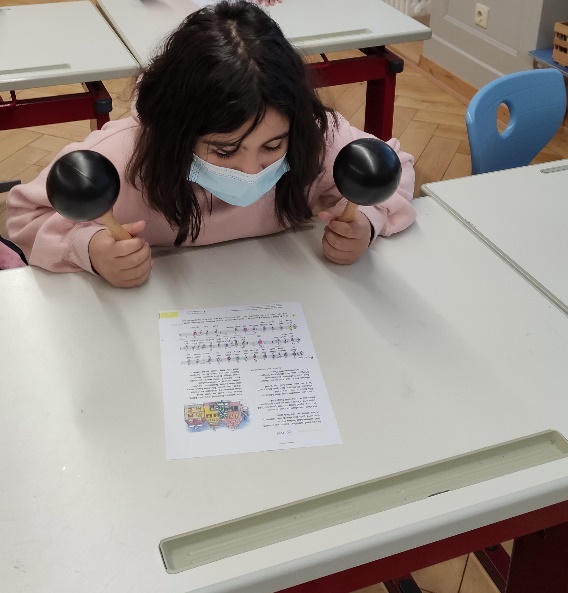 